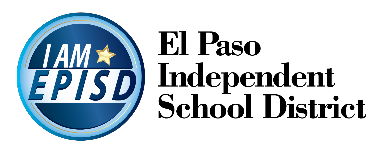 2018-19 EPISD Holiday Card Greeting Card ContestGreetings EPISD Colleagues,Each year the EPISD Fine Arts Department in partnership with the Superintendent’s Office sponsor our Annual Greeting Card Contest- this is our 28th Year! The winning cards will be electronically reproduced and posted on our district website, to seen by community members, parents and district employees.Please see the requirements and prizes below: All works must be received by Fine Arts by Wednesday, November 28, 2018 by 5 pm. For your convenience, you may send the entries through school mail or hand deliver the artwork to Fine Arts.  Holiday Card winner will be announced Dec. 5, 2018.SUBMISSION REQUIREMENTS:The design must be 4" x 9" horizontal or verticalThe theme should reflect the El Paso area (please avoid “Brand names” – such as “Wells Fargo” on thebuildings, etc.)Medium: Pen and Ink, Marker, Colored Pencils, Paint, Computer Graphics/Photography, PrintsThe new “EPISD Seal” School District Logo will need to be part of the design. I have included an attachment of the logo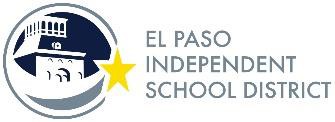 Do not include text as it will be added to the printed poster at a later timeInclude student name, grade level, campus, teacher on the back of the entry.There are 3 categories, Elementary K-5, Middle School 6-8, High School 9-12 with the following winners for EACH group: 1st Prize- $400 2nd Prize- $300 3rd Prize- $200 Honorable Mention- $100. Funds may go to purchase art/general supplies for the classroom.Scanned or late entries WILL NOT BE ACCEPTED For additional information, please call 230-3516. Thank you for your participation,Rosa AguilarEPISD Fine Arts Facilitator